PTSA On-Going Fundraisers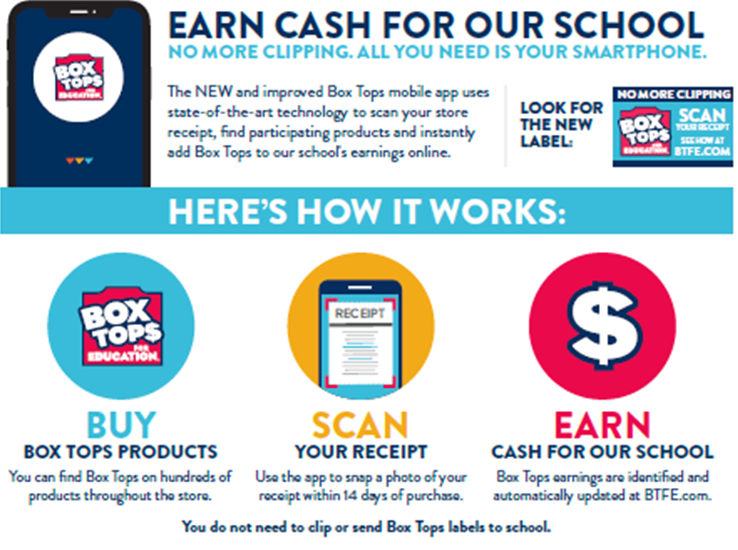 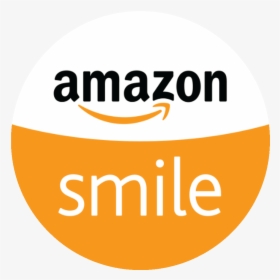 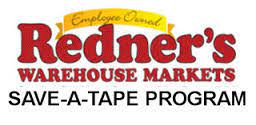 